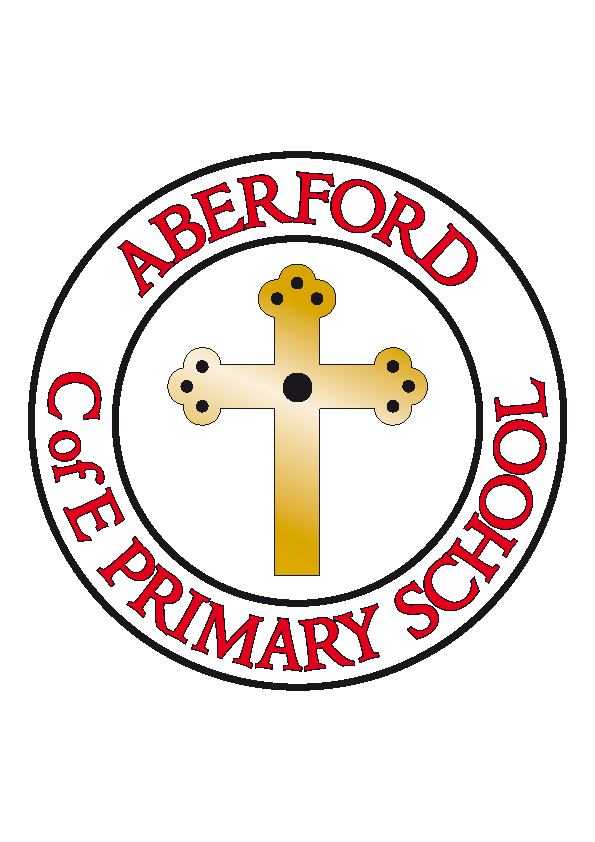 Aberford Church of England Primary SchoolSchool Lane, Aberford, Leeds, LS25 3BUTel: 0113 281 3302   Website: www.aberfordprimaryschool.co.uk Headteacher – Philippa BouldingTHE WEEK AHEAD: 	Diary for the week beginning 17th September 2018House Points (collected and reported by Bethany and Liberty) This week’s winners are Lotherton with 173 house points  Aberford AchievementsLottie for working really hard all week in every single lesson and activity Herbie for amazing ideas in his writing this week Madeline C for being the perfect role model Bailey for his amazing attitude to learning this week Liberty for an amazing start to year 6 maths. You’ve worked your socks off!Liam for being 100% focussed and putting 100% effort into all learningP.T.A. NewsWelcome to the P.T.A.We would like to extend a warm welcome to the parents/guardians of our new school pupilsP.T.A. Annual General MeetingJust to let you know that the Annual General Meeting is to be held at 7pm on Thursday 20th September 2018 at the Arabian Horse public house and we would like to invite old and new members to attend.  As you may be aware, the current P.T.A. Committee representatives, Dee & Nicola, are standing down at the A.G.M. (with the exception of the Treasurer, Caroline Calder who will stay on) and a new Committee will form. This will be decided by a vote so please attend if you can.Your P.T.A.Sunbeams Sunbeams Family photo shoot is on Sunday 14th October, at Aberford village Hall, from 10.15am onwards.  The photographers are Lawson and Wright (same as last year).  Please call or text Janine to book your 15 minute time slot.  A small charge of £3.00 per session will be charged to cover the cost of the hall hire; otherwise there is no obligation to buy. Please call or text Janine on 07808 530601.  More information will follow once we receive the flyers.MONDAYWhole School Pedestrian TrainingKS2 Dance with Castleford Tigers – After schoolGuitar lessons with Roundhay MusicWhole School Pedestrian TrainingKS2 Dance with Castleford Tigers – After schoolGuitar lessons with Roundhay MusicTUESDAY KS2 Football with Castleford Tigers – After schoolBrass lessons with York MusicKS2 Football with Castleford Tigers – After schoolBrass lessons with York MusicWEDNESDAYKS1 Gymnastics with Castleford Tigers – After schoolKS1 Gymnastics with Castleford Tigers – After schoolTHURSDAYKS2 Gymnastics with Castleford Tigers – After schoolKS2 Gymnastics with Castleford Tigers – After schoolFRIDAYKS1 Multi Sports with Castleford Tigers – After schoolTuck Shop KS1 Multi Sports with Castleford Tigers – After schoolTuck Shop 